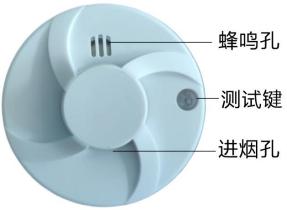 光电感烟火灾探测报警器 使用说明书一、产品概述光电烟感火灾探测报警器，  采用高品质原件，  结合先进电子技术及精良工艺而制成。一旦烟雾浓度达到报警设定值，  探测器 将发出声光报警信号，  提醒您立即采取有效措施；  或启动联动装置，  排除险情，  有效避免火灾，  爆炸，  中毒等恶性事故的发生。采 用微处理器控制，  高可靠，  低误报；  现场声、光报警。无线版支持无线传输，  传输距离可达 100 米。二、产品参数三、操作说明上电指示：  上电后，  等待 6S 左右，  会有一声‘滴’音，  同时电源指示灯会闪一下，  表示进入监控状态。待机指示：  红色 LED 每 50 秒闪烁一次。烟雾报警：  按测试键，  没有报警的时候为测试功能，  松开按键后悔报警，  当烟雾报警器探测到燃烧产生的烟雾颗粒并进入报警  (不断的发出声音)，  红色 LED 悔每秒闪烁一次，  闪烁的 LED 和有节奏的报警声将继续下去，  直到空气洁净。无线版本触发报警时，  此时可以将无线信号学习到报警主机。具体需参考报警主机的编程配置方法。低电量：  蜂鸣器每隔 50 秒，  伴随着红灯闪烁一次，  发出‘滴’的一声，  需要更换新的电池。		(注意：  如果装电池时候，  电池电量严重过低，  低于 2.5V 时候，  装上电池，  则会在闪的时候有短促的‘滴’音，  报警器不 工作，  则警示为新装电池电量严重过低，  应重新更换有效电池)消音状态：  在报警状态下，  按下按键，  进入静音模式，  同时会发出‘滴滴’提示音，  电源指示灯是 10 秒闪一下并‘滴’的一声 ， 静音模式设置时长 90 秒，  在静音模式下按测试键会推出静音模式。退出消音状态时，  如果烟雾已经消失，  报警器将自动 进入正常监控工作状态。四、测试测试烟雾报警器，  按测试键，  松开按键后会报警，  此时蜂鸣器和电池正常工作。如果没有报警声音，  那么存在电池或其他故障，  您 可以参考“故障排除”部分解决方案。1：  不要使用明火来测试报警，  这可能会损坏报警器或者引燃可燃材料和引起火灾2：  由于报警响度在 80 分贝以上，  在测试时，  请于报警器保持一臂长的距离3：  需要进行每周一次测试请按测试键松开按键后，  报警器会有规律的滴滴响，  伴随着指示灯，  频率为 1 秒一次响声。  响完后自动复位注意：  如果报警器发出声音报警，  而又不是人为测试的情况下，  这意味着该产品检测到烟雾，  报警的声音需要立即得到关注和进行 下一步行动。五、安装说明5.1 安装位置  (见下图)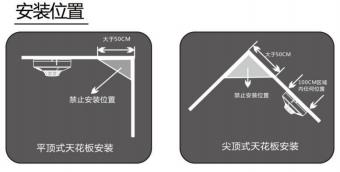 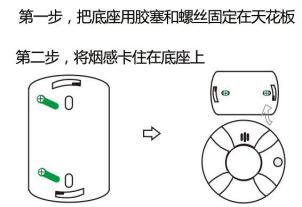 探测器的安装应遵循以下原则：√安装的位置首先要确保在晚上睡觉时，  如果探测器报警，  在卧室的人能听到报警声。√应安装在天花板与墙角距离 50 厘米之外。√如果长度大于 10 米需要安装多个探测器。应避免安装在下列位置：×厨房，  热水炉，  高湿度的区域；×多尘，  肮脏或者昆虫出入的地方；×炉具附近易被污染或高温环境；×被物体遮挡处当墙壁或天花板是倾斜的时候，安装点需在距离高出 50 厘米以上  (参见右图)5.2 安装方法  (见右图)1：  选择适合的安装位置。2：  确定探测器挂板上两个固定螺丝的位置，  并钻两个直径为 0.5厘米的孔。3：  分别将零件包中两个膨胀胶塞到孔中。4：  用零件包中直径为 0.5 厘米的螺钉将探测器挂板如图 4 所示固定，  注意保证牢固不松动，  安装报警器在支架上，  并旋转直至安装良好。六、保养及清洁1：  每周检测，  定期清洁，  每月至少一次清洁报警器外壳，  去除灰尘，  污垢货碎屑。使用吸尘器的软毛刷，  清扫报警器的盖及各个 边。2：  该报警器有低电压监控功能，  当低电压时，  产品会每 50 秒钟发出一声“滴”报警声，  同时红色 LED 闪烁，  这种情况会持续下 去，  知道更换新的电池。3：  当出现电池故障或者其他故障的时候，  你可参考“故障排除”进行解决。如果在质保期内还有其他故障，  可以将产品退回销售 商处。4：  建议正常情况下 1-2 年更换一次电池。重要提示：  不要试图取下盖板清洁内部。这会影响保修。七、保修注意：  不要试图自行修复报警器，  它可能会影响保修。如果报警器不能正常工作，  并且仍在质保期，  请将产品包在一个纸盒且进行防护填充返回给销售商处。如果报警器不在保修期内， 需要有资质的电工使用可用的报警器进行更换。八、故障排除产品名称光电感烟火灾探测报警器工作原理光电式工作电压DC3V  (两节 1.5V     AA 电池)静态电流<8uA报警电流≤40mA使用环境温度：   ﹣ 10°C     ~   50°C   相对湿度：  ≤95%报警方式声、光报警报警音量≥80dB，  3 米重量约 100g  (带电池)外形尺寸98mm*42mm无线频率433MHZ无线距离空旷 100 米问题处理方法按测试键不报警注意：按测试键松开按键后 不会报警1：  卸下挂板，  检查电池是否安装正确2：  按照“保养及清洁”清洁报警器表面，  如果未解决问题，  在保修期内，  请 退回给销售商，  不在保修期内时，  请更换报警器。每 50 秒闪一下，  同时伴随 “滴”的一声，   (低电量提 示)需要更换电池报警器每 50 秒发出“滴” 的一声 (产品故障指示)  报 警声异常，  一会响一会停按照“保养及清洁”清洁报警器表面，  如果未解决问题，  在保修期内，  请退 回给销售商，  不在保修期内时，  请更换报警器。